Přihlášení do Office365 (školní pošta, OneDrive, Teams…)Školní stránky, Office365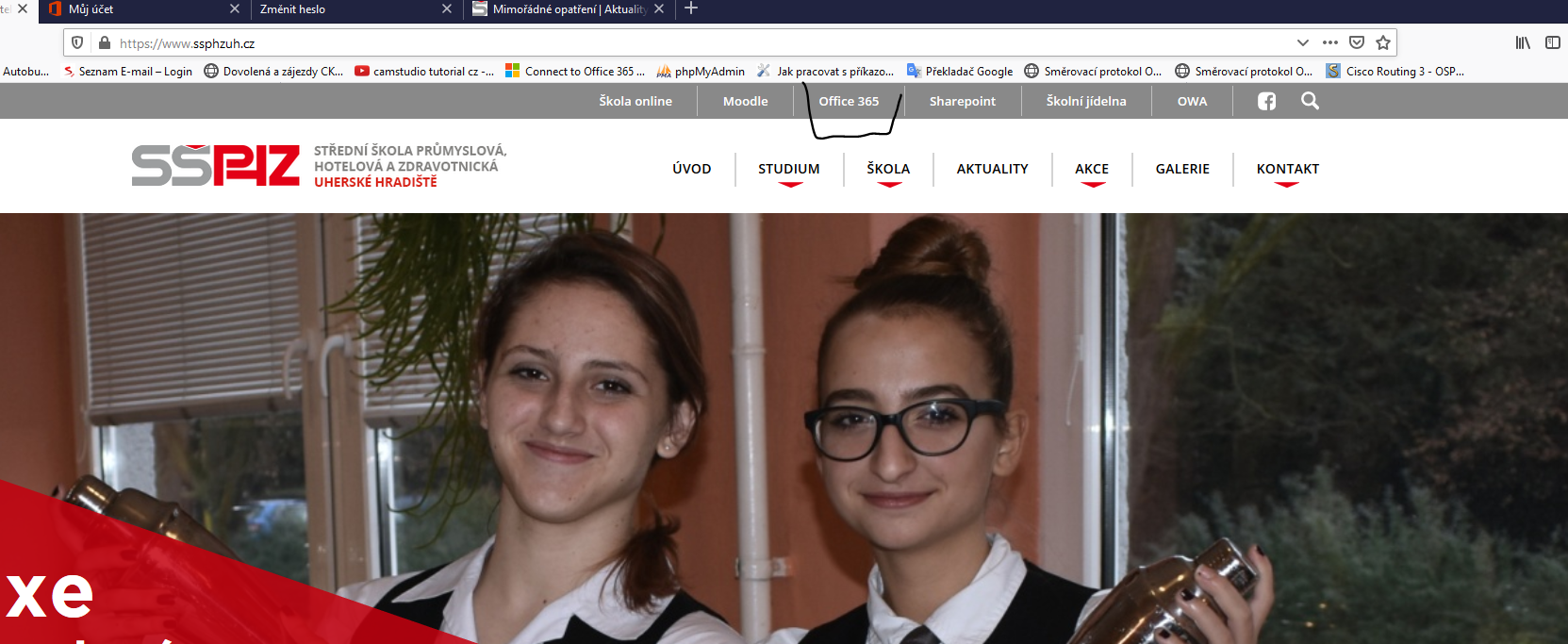 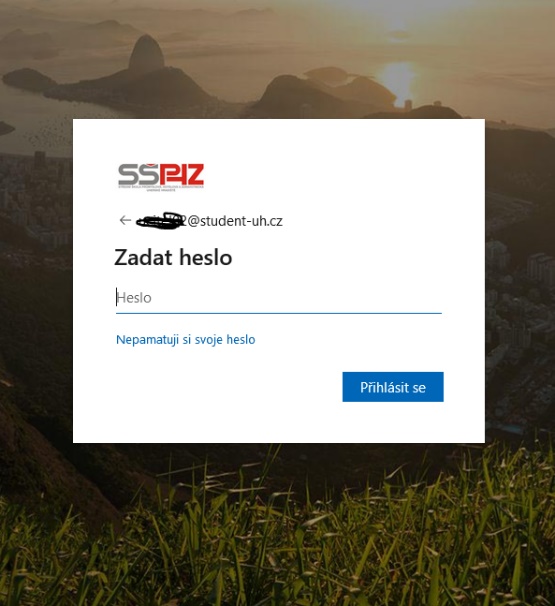 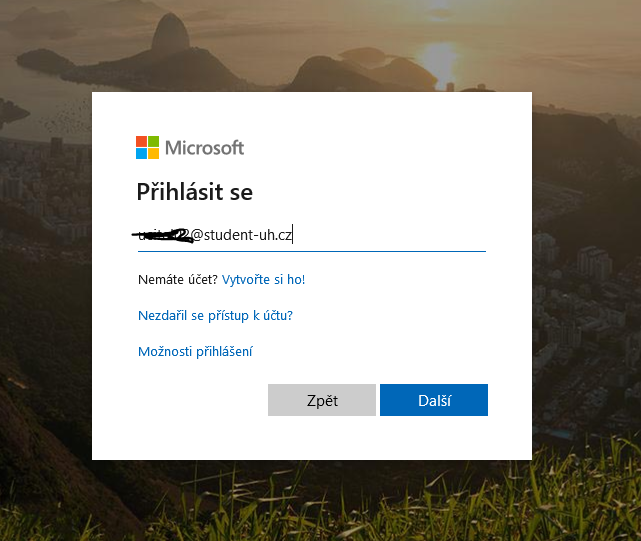 Zadám jméno a heslo.Změna heslaKlepnu na ikonu vlevo a vyberu můj účet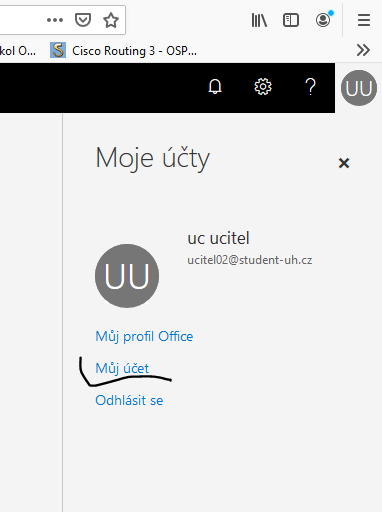 Vyberu zabezpečení a ochrana osobních údajů, Změnit heslo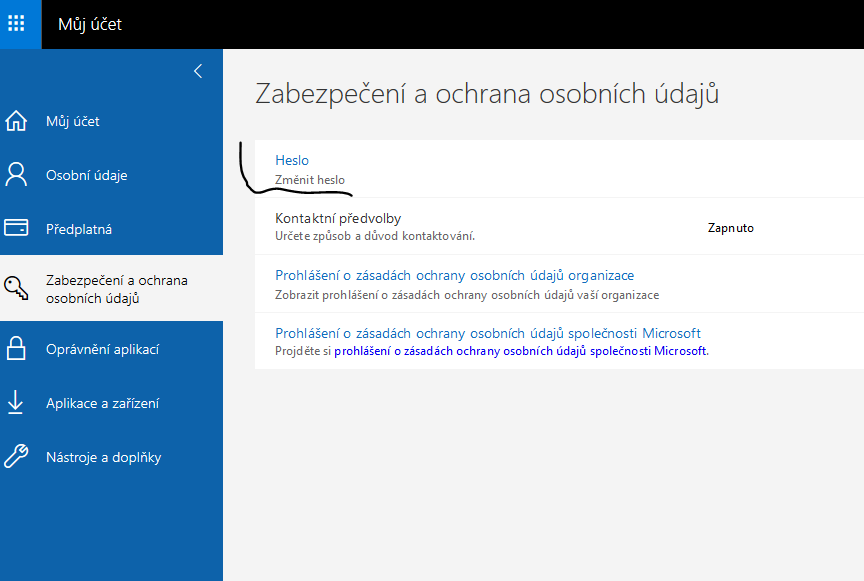 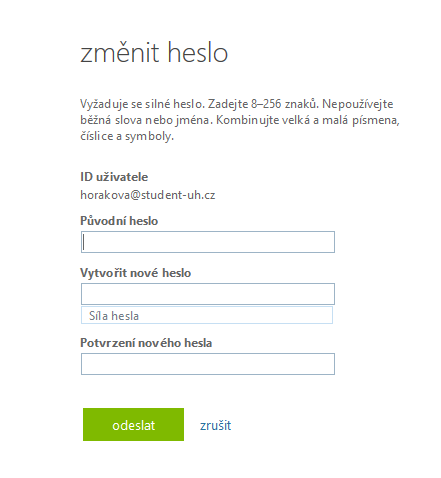 Připomínám:Minimálně 8 znaků, minimálně 1 velké, 1 malé písmeno a 1 číslice, případně speciální znak. Nezadávat znaky s diakritikou (háčky a čárky).Např: 	Jedna2Honza	jAdo1esa	my*kaMikynesla2ko*ikyPřidání alternativního mailu a telefonu:Důležité pro zapomenuté heslo. Když je máte nastavené, při zapomenutém heslu, vám přijde na alternativní mail změněné heslo.Klepnu na ikonu vlevo a vyberu můj účetVyberu položku osobní údaje a přidám mobil a alternativní mail.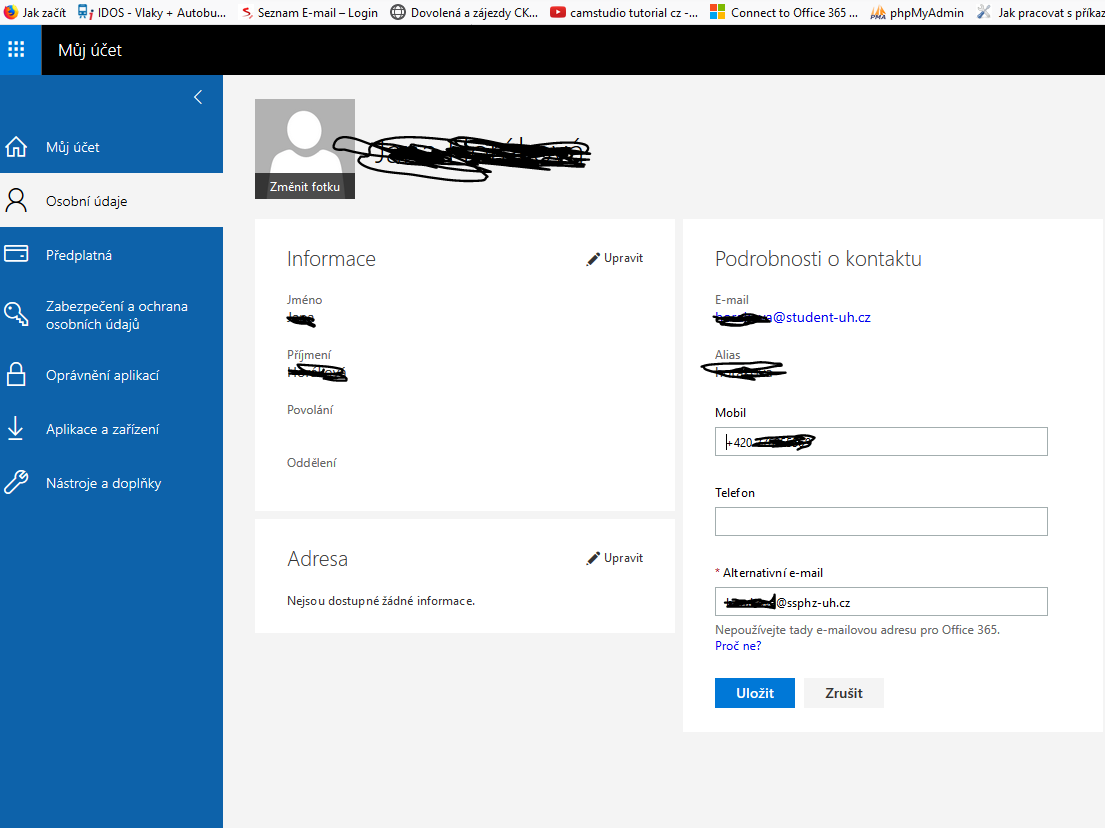 